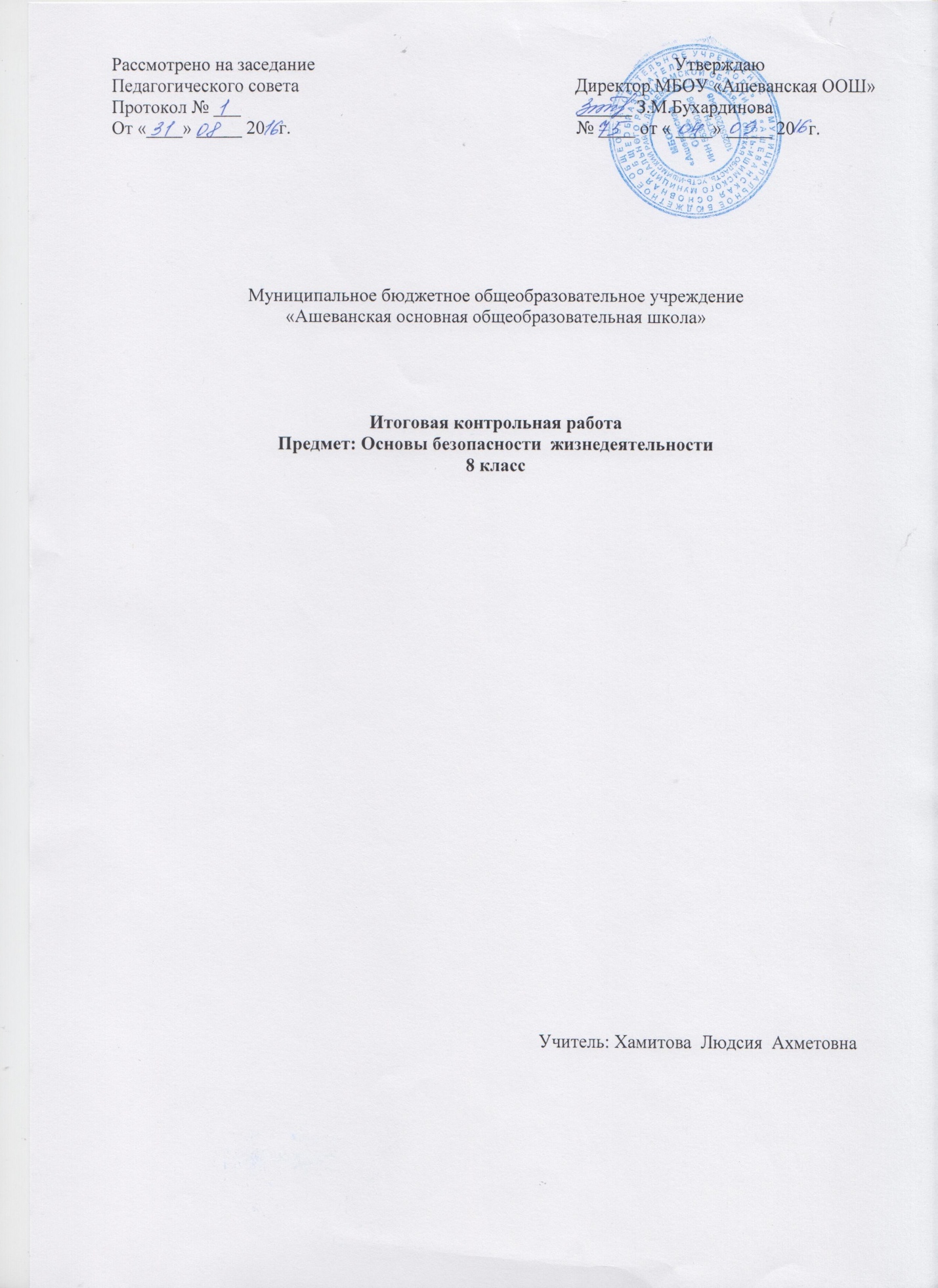 Итоговая контрольная работа  по основам безопасности жизнедеятельности.           Спецификация к итоговой контрольной работе  по ОБЖ  для 8 класса.Назначение контрольной работы:Контрольно-измерительные материалы (КИМ) предназначены для оценки качества знаний,  ориентированные  на проверку достижения обучающимися уровня подготовки, предусмотренного  государственным образовательным стандартом основного общего образования по предмету   «ОБЖ» на этапе изучения в 8 классе.Основная цель проведения работы - контроль усвоения знаний по предмету ОБЖ.Работа включает в себя задания, ориентированные на проверку усвоения содержания всех   ведущих блоков курса «Основ безопасности жизнедеятельности»Структура проверочной работы.Работа имеет один вариант,  состоит из трёх частей, включающих в себя 12 заданий. Часть 1 содержит 6 заданий с выбором одного варианта ответа, Часть 2 содержит  4 задания с выборомнескольких ответов. Часть 3 содержит 2 задания на установление соответствия.Распределение заданий работы по содержанию, видам деятельности, уровню сложностиNo     вопроса     заданияМакс. балл1. Знания об обеспечении  личной безопасности в  повседневной жизниБ   выбор    ответа            1.1 1.1 12 .Знания об обеспечении     личной безопасности в    повседневной жизниБ выбор    ответа     1.2 1.2 13. Знания об обеспечении  личной безопасности в  повседневной жизниБ выбор  ответа1.2 1.2 14. Знания об обеспечении  личной безопасности в повседневной жизниБ выбор  ответа1.3 1.3 15. Знания об обеспечении  личной безопасности в повседневной жизниБ выбор  ответа1.3 1.3 16. Знания об обеспечении  личной безопасности в повседневной жизниБ выбор  ответа1.4 1.4 17. Знания об обеспечении  личной безопасности в  повседневной жизниБ выбор всех   правильных  ответов1.4 1.4 18 .Знания об обеспечении   безопасности в ЧС  техногенного характераБ выбор всех  правильных  ответов2.1 2.1 19. Знания об обеспечении  безопасности в ЧС  техногенного характера   Б исключение Лишнего   2.2 2.2 110. Знания об основах здорового образа жизни.    Б -  исключение  лишнего3.1 3.1 111. Знания об основах  оказания первой помощи   Б - установ.     соответ.4.1 4.1 212. Знания об основах  оказания первой помощи   П - установ.    соответ.4.1 4.1 2Итого; 14Условные обозначения: Б – базовый уровень сложности,  П. – повышенный уровень.Распределение заданий по основным разделамРаздел программы        Количество заданий в проверочной работе       Номера заданийОбеспечение личной безопасности в  повседневной жизни 7 No 1, 2, 3, 4, 5, 6, 7Обеспечение безопасности в ЧС техногенного   характера 2 No 8, 9                Основы здорового образа жизни 1 No 10Основы оказание первой помощи 2 No 11, 12Итого: 12Распределение заданий КИМ по уровню сложностиВ работе представлено 11 заданий базового уровня и одно повышенного.Время выполнения работы : на выполнение работы отводится 45 минут.Система оценивания отдельных заданий и работы в целомЗа верное выполнение каждого из заданий (1–6) выставляется 1 балл. Задание считаетсявыполненным  верно, если учащийся указал только номер правильного ответа. Во всех остальных  случаях (выбран другой ответ; выбрано два или более ответов, среди которых может быть и  правильный; ответ на вопрос отсутствует) задание считается невыполненным.За полные правильные ответы на задания (7-8) ставится 1 балл. Задание считается выполненнымверно, если учащийся указал все номера правильных ответов. Во всех остальных случаях(выбраны не все правильные ответы; выбраны ответы, среди которых может быть и неправильный; ответ на вопрос отсутствует) задание считается невыполненным.За полные правильные ответы на задания (9-10) ставится 1 балл. Задание считается выполненнымверно, если учащийся указал все номера не правильных ответов. Во всех остальных случаях(выбраны не все не правильные ответы; выбраны ответы, среди которых может быть иправильный; ответ на вопрос отсутствует) задание считается невыполненным.За полные правильные ответы на задания (11-12) ставится 2 балла. Задание считаетсявыполненным верно, если учащийся правильно установил два соответствия. Во всех остальныхслучаях (выбраны менее двух правильных ответов; выбраны два ответа, среди которых можетбыть и не правильный; ответ на вопрос отсутствует) задание считается невыполненным.Максимальное количество баллов – 14Дополнительные материалы и оборудование:НетРекомендуемая шкала перевода первичных баллов в отметкуШкольная отметка 5 4 3 2Первичный балл 11-14 9-10 6-8 5 и менееИнструкция для учащихся.-Прочитай внимательно задание, выбери ответ из нескольких предложенных и обведи цифру, стоящую рядом с ответом, который считаешь верным. Если не знаешь, как выполнить задание, пропусти его, переходи к следующему. Если останется время, ты можешь снова попробовать  выполнить пропущенные задания.-Если ты ошибся и хочешь исправить свой ответ, то зачеркни его и обведи тот ответ, который  считаешь верным.  На выполнение работы отводится 45 минут.Итоговая  контрольная  работа.Часть 11. Что такое пожар?1) криминальные, умышленные действия по уничтожению или повреждению чужого имущества;2) неконтролируемое горение, причиняющее материальный ущерб, вред жизни и здоровьюграждан, интересам общества и государства;3) обстановка на определенной территории, сложившаяся в результате аварии, которые повлеклиза собой человеческие жертвы, ущерб здоровью людей или окружающей природной среде4) горение горючих веществ2. Кто и что регулирует дорожное движение?1) участники дорожного движения;2) дорожная разметка, дорожные знаки, светофоры;3) дорожная разметка, светофоры, дорожные знаки, регулировщики.4) сотрудники ГИБДД3. Что такое велосипед?1) транспортное средство, имеющее два колеса и более и приводимое в движение мускульной  силой человека;2) транспортное средство, имеющее два колеса и более и приводимое в движение двигателем;3) транспортное средство, имеющее два колеса и приводимое в движение мускульной силойчеловека.4) транспортное средство без двигателя4. Закончи правильно предложение: "Купаться безопаснее ..."1) одному2) в присутствии взрослых в специально отведенных местах3) с другом вдали от берега4) если рядом находится лодка5. Какой способ обеспечивает наименьшую вероятность захвата спасателя за голову и лицо?1) буксировка с захватом выше локтей2) буксировка с захватом под мышки3) буксировка за волосы4) буксировка с захватом за туловище6. Экологическая безопасность это:1) совокупность совместно обитающих разных видов организмов и условий их существования, находящихся во взаимодействии друг с другом2) наблюдение с целью присмотра, проверки3) обеспечение гарантии предотвращения экологических катастроф, комплекс действий,обеспечивающих экологическое равновесие на земле.4) мониторинг экологической обстановкиЧасть 27. Среди перечисленных ниже природных ресурсов укажите те, которые относятся кэнергетическим.1) нефть2) газ3) лес4) торф8. Среди перечисленных ниже поражающих факторов укажите те, которые характерны для   взрыва1) высокая температура2) осколочные поля3) ударная волна4) сильная загазованность9. Условия процесса горения. Найдите ошибку в приведённых примерах.1) наличие горючего вещества2) наличие окислителя3) наличие условий для теплообмена4) наличие источника воспламенения10. Из перечисленного к здоровому образу жизни не относится:1) отсутствие вредных привычек2) активный образ жизни3) гиподинамия4) грамотное экологическое поведениеЧасть 311. Установите соответствие между названием АХОВ и его характеристикой АХОВ Характеристика1. Аммиак А. Бесцветный газ с запахом тухлого яйца2. Хлор Б. Бесцветный газ с резким запахом нашатырного спирта3. Фосген В. Зеленовато-желтый газ с резким, раздражающим запахом4. Сероводород Г. Бесцветный газ с запахом прелого сена и гнилых фруктовД. Бесцветная жидкость с запахом горького миндаля1 2 3 412. Установите соответствие между статьёй и законодательным актомСтатья Законодательный акт1. Статья 124. Неоказание помощи больному А. Трудовой кодекс Российской Федерации2. Статья 31. Первая помощь Б. Гражданский кодекс Российской Федерации3. Статья 983. п.2 Действия с целью предотвратить опасность для жизни лица,оказавшегося в опасности, допускаются и против воли этого лица   В. ФЗ «Об основах охраны здоровья граждан в РФ»4. Статья 212. Обязанности работодателя по обеспечению безопасных условий и охранытруда.Г. Уголовный кодекс Российской Федерации1 2 3 4Ответы к к/ работе:No задания/ ответы:                               1. 2; 2. 3; 3. 1;4. 2;5. 3;6. 3;7. 1,2,4;8.2,3;9.3 ;     10. 3 ;                   11 .б,в,г,а ;                  12. г,в,б,а г.